МИНИСТЕРСТВО ОБРАЗОВАНИЯ И НАУКИ КРАСНОДАРСКОГО КРАЯ
государственное бюджетное профессиональное образовательное 
учреждение Краснодарского края
«Краснодарский технический колледж»(ГБПОУ КК КТК) « Кубань в глубокой древности. Эпоха камня и бронзы на территории края. Кубань в период появления первых государств».Место проведения:Краснодарский государственный историко-археологический музей заповедник  им. Е.Д.Фелицина, (ул. Гимназическая, 67)                Преподаватель истории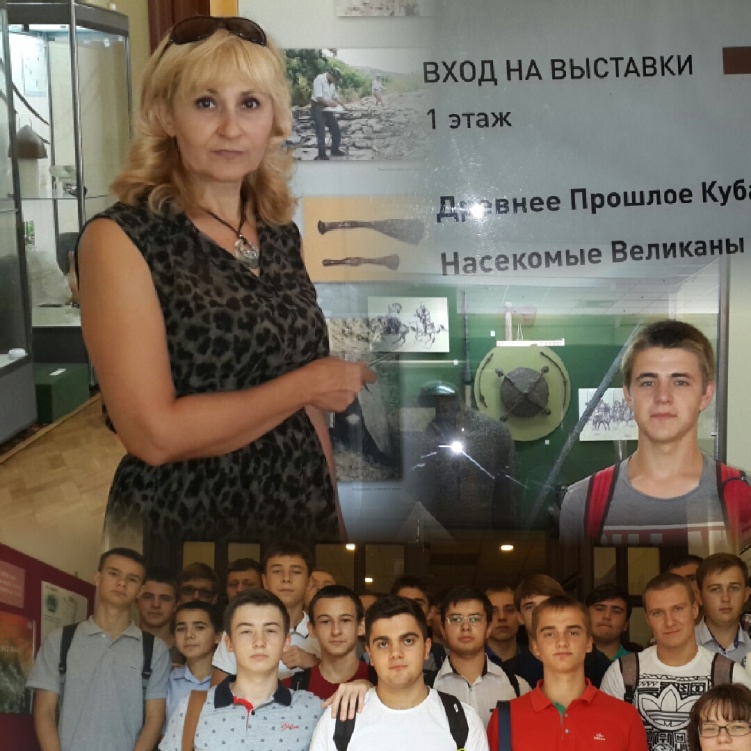                                                                                                         Гончаренко И.В.Тип занятия: урок изучения нового материала.Цель: познакомится с  историей первобытности и  появления первых государств на территории Краснодарского края;Задачи: Развить умение работы с картой, вещественными историческими источниками  Развитие умений рассуждать, сравнивать, сопоставлять факты и события; делать выводы  Собрать дополнительный материал, систематизировать его и оформить в качестве проекта Воспитание уважения к историческому наследию народов России и Краснодарского края.Благодаря музейным экспозициям обучающиеся научатся: определять основные типы археологических памятников, различать особенности археологических культур эпохи бронзы;  анализировать, делать выводы, отвечать на вопросы; задавать вопросы с целью уточнения информации; осуществлять поиск нужной информации, выделять главное;  извлекать информацию из первоисточникаПланируемые образовательные результаты:Коммуникативные:Взаимодействуют в ходе обсуждения  практических вопросов, участвуют в дискуссии, допускают существование различных точек зрения, систематизируют материал, исследуют, рассказывают (получают навыки культурно-образовательных аспектов музейной коммуникации)Личностные: Оценивают собственную учебную деятельностьНовые понятия: Археологическая культура, дольмен, майкопская культура, катакомба, кобанская культура, инвентарь, курильница, реповидный сосуд, пест, долото.Опережающие задания: Творческие проекты:  Изготовление макета дольмена  Видеосюжет «Археологические памятники Краснодарского края».Сообщения обучающихся:  «Кавказские дольмены»;  Казачья и адыгская легенда о происхождении дольменов;  Сообщение о жизни скифов.Оборудование:Выставки Краснодарского государственного историко-археологического  музея заповедника  им. Е.Д.Фелицина.,(музейные предметы и иллюстрации (археологический материал: образцы керамики, пастовые бусины, наконечники стрел, охра, кремневые пластины, фрагменты бронзовых предметов)).План урокаОрганизационно-психологический момент – 2 мин.Актуализация знаний – 3 мин.Изучение нового материала -30 мин. Закрепление и систематизация знаний и навыков -10 мин.Подведение итогов урока. Домашнее задание – 5 мин.Рефлексия – 10 мин.Ход урокаI. Организационно-психологический момент        Погружение в тему. Постановка проблемы. Преподаватель приветствует обучающихся. Объявляет тему и цель  и задачи урока. Раздает «Рабочие листы»  Группа  делится на три команды: команды каменного, бронзового и железного веков. При правильных ответах каждый обучающийся  получает на этапе каменного века – морские камешки, на этапе бронзового века – медные монетки, на этапе железного века – железные булавки.Бывают края, что недвижны веками,Зарывшись во мглу да мох.Но есть и такие, где каждый каменьГудит голосами эпох.Сельвинский И.Л.          Кубань как раз и относится к тем регионам, где практически каждый камень «гудит голосами эпох». С давних времён здесь обитали различные племена и народы, оставившие после себя различные типы памятников.         Вспомните, какие периоды в истории человечества выделяют археологи? (каменный, медно-каменный, бронзовый и железный века).          Перед началом занятия обучающимся  предлагается заполнять в течение урока РАБОЧИЕ ЛИСТЫ. В них вносятся новые определения, даты, имена. Делаются подписи к рисункам. Результатом работы на уроке станет таблица «Археологические культуры Кубани эпохи бронзы».II. Актуализация знаний                Сегодня мы с вами ребята отправимся в путешествие по древней Кубани. Археологи выделяют в истории первобытного общества три эпохи: каменный, бронзовый и железный века. Словом “век” археологи обозначают не сто, а тысячи и даже десятки тысяч лет из жизни человечества.РАБОЧИЙ ЛИСТ
«Археологические культуры Кубани эпохи бронзы». ТаблицаИтак,  экспозиции музея принесла нас в каменный век.      На территории нынешнего Краснодарского края, археологи обнаружили белее 50 памятников палеолита (древний каменный век), 80 памятников среднего палеолита ( средний каменный век) и 30 неолита (новокаменного века).У людей каменного века уже существовала примитивная общественная организация: первобытное человеческое стадо. Древнейшие люди не умели добывать огонь, они его использовали в готовом виде (от пожаров, молний, вулканов) и поддерживали костры.Работа с экспозицией выставки.Каменный век В каменном веке мы задержимся ненадолго узнаем об изобретении первых механизмов, о хозяйственной деятельности древних людей.С помощью этих новых орудий охоты человек мог систематически охотиться на птиц, мелких быстроногих животных, которые раньше редко становились его добычей. Последний этап каменного века – неолит. Главное изменение в жизни древних людей заключалось в переходе человеческих коллективов от потребляющих к производящим. Был сделан важный шаг после изобретения первого орудия к отделению человечества от животного мира. Человеческое стадо окончательно сменила родовая община. Причерноморье и Кубань были одними из древнейших центров земледелия и скотоводства. Этому способствовали благоприятные природно – климатические условия и тесные связи местных жителей с Передней Азией, где переход к земледелию и скотоводству совершился раньше, чем где– либо в мире.Работа с экспозицией выставки.Обучающиеся команды “каменного” века. Недавно в Краснодарском крае была сделана сенсационная находка – открытие древнейшей в Восточное Европе стоянки “Богатыри”. Она находится на высоком береговом обрыве Темрюкского залива Азовского моря примерно в 2 км к западу от поселка Пересыпь и в 0,5 км к северу от поселка “За Родину” Темрюкского района Краснодарского края. Богатыри – название, данное местными жителями. Крупные кости, встреченные здесь, породили легенду о сражавшихся и погибших здесь богатырях. Стоянка датируется периодом нижнего палеолита – самой ранней эпохи каменного века. Каменные изделия (около 200 предметов) здесь находились вместе с костями животных. Датировка стоянки “Богатыри” – 1,1 – 1,3 млн. лет назад. Работа с экспозицией выставки. Бронзовый век                          Бронзовый век – это время появления первых государств в Египте и Междуречье. Но нельзя забывать, что эти государства существовали в окружении народов, о которых мы знаем гораздо меньше. На Ставрополье и Кубани образовался один из центров металлургии бронзы. К северу от Кавказских гор (в степях и предгорьях) обитали племена, одни из которых занимались земледелием, другие - скотоводством. Это было первое в истории человечество разделение труда. Сегодня мы с вами узнаем о том, какие племена жили на Северном Кавказе в бронзовом веке. Мы не знаем названия племён и народов, обитавших на нашей земле в глубокой древности, так как жили они в «дописьменный» период. Однако, племена оставили после себя вещественные памятники, которые служат для нас важным историческим источником. Для того, чтобы отличить один народ, название которого не известно науке, от другого, учёные используют термин «Археологическая культура» Памятники археологии, имеющие сходные черты, обнаруженные на одной территории, сделанные одним народом, и в одно время, учёные называют археологической культурой. Название культурам даются по месту первой находки памятника, по типу захоронения, или месту её распространения. Рассмотрим историю некоторых племён Кавказа в бронзовом веке. В эпоху бронзы (4 - 2-го тыс. до н.э.) на Кавказе существовали, сменяя друг друга, а порою и одновременно, несколько археологических культур: майкопская, дольменная, северокавказская, катакомбная, кобанская и др. (РАБОЧИЙ ЛИСТ, таблица) Майкопская археологическая культура        В III тыс. до нашей эры человек сделал одно из важнейших открытий. Была получена бронза (сплав меди и олова). На Кавказе олово редко встречается в природе. Поэтому использовали мышьяк. Новые бронзовые орудия были тверже и острее медных, что позволило развивать на Кавказе земледелие и скотоводство. Именно к этому времени относится существование на Северо – Западном Кавказе оригинальной скотоводческо-земледельческой культуры – майкопской.Работа с экспозицией выставки.  Своё название майкопская археологическая культура получила от всемирно известного кургана, раскопанного в 1897г. в г.Майкопе (ныне столице Адыгеи) археологом Н.И.Веселовским, профессором Петербургского университета. Под огромной насыпью (10,6м) находилась могильная яма размерами 5,3х 3,73м, глубиной 1,4 м. В могиле был захоронен вождь. Об этом свидетельствует богатый инвентарь: золотые и серебряные украшения (бляшки в виде львов, кольца, бусы) два золотых и 14 серебряных сосудов. Золотые сосуды были украшены рисунками: на одном из них мастер изобразил вереницу зверей, а на другом, кроме того, ещё и горный пейзаж. Здесь же археологи нашли кремнёвые наконечники стрел и орудия: каменный и медные топоры и долота, медные и глиняные сосуды. Набор вещей из Майкопского кургана выделяется по богатству среди других археологических памятников бронзового века.       Ученые считают, что племена майкопской культуры являлись переселенцами из Месопотамии или Малой Азии. Они принесли на Кубань многие достижения древневосточной цивилизации: гончарный круг, колесо, ткачество, умение обрабатывать изделия из металла. Собственно, наличие в погребениях высокохудожественных изделий из золота и серебра для эпохи бронзы не характерно в других культурах Кавказа! Это результат контактов с Месопотамией. (ЗАПОЛНЯЕТСЯ ТАБЛИЦА: занятия населения) Исследования показывают, что у переселенцев уже произошло разделение на бедных и богатых (вожди, рядовые общинники, рабы). Существовала майкопская культура на территории Кубани, Ставрополья и Пятигорья в III тыс. до н.э.Работа с экспозицией выставки.     На Кубани обнаружено много (около 2300) погребальных сооружений древних людей – наземных склепов, в которых хоронили членов одной родственной группы. Это были громадные строения, сложенные из больших каменных глыб.Склепы назвали дольменами, что в переводе с английского означает “каменный стол”. Работа с экспозицией выставки.Обучающиеся команды “бронзового” века. Казачья и адыгская легенда о происхождении дольменов Племена Северо-Западного Кавказа в эпоху средней и поздней бронзы Дольменная археологическая культура (3 тыс. до н.э.) Когда в конце 18 века на Кубань переселились черноморские казаки, то они обнаружили древние сооружения жившего здесь неизвестного народа. Громадные строения, сложенные из больших каменных глыб, по мнению казаков, могли возвести только очень сильные люди. Некоторые сооружения достигают в высоту более 2 метров, и в длину более пяти. Толщина плит, из которых построены эти сооружения, достигает 40см и более. А вес плит, из которых они построены - несколько тонн. Казаки назвали сооружения «богатырскими хатками», а в них, по преданию жили богатыри. Адыги – народ, живущий на Кавказе с давних времён считали, что в таких домиках жили карлики, а возвели сооружения для карликов всё те же богатыри. Въезжали карлики в отверстие в плите на …….. зайцах. Но это предания. В действительности это погребальные сооружения (склепы), которые называются дольменами. Учёные установили, что дольменная археологическая культура просуществовала довольно долго с III по II тыс. до н.э. В переводе с английского языка дольмен означает «каменный стол», т.е. гробница в виде большого каменного ящика, накрытого плоской плитой. Жили племена дольменной культуры на побережье Чёрного моря, в горах и предгорьях Кавказа. (запись в ТАБЛИЦУ) Археологи обнаружили более двух тысяч дольменов! Известны четыре типа дольменов: 
 Плиточные – стены, перекрытия, пол дольмена представляют собой отдельные плиты;
 Составные – с одной или несколькими стенами, сложенными из более мелких плит и камней;
 Корытообразные – выбитые целиком в скальной глыбе, но перекрытые отдельной плитой;
 Дольмены-монолиты, которые полностью, вместе с крышей высечены в скале. Такие дольмены самые редкие. 
         Строили дольмены большие мастера своего дела. Глыбы известняка доставлялись с помощью верёвок и катков (одинаковых по размеру брёвен). К строительству привлекалось большое количество людей. Вход в дольмен обращён к солнцу, что может свидетельствовать о поклонении строителей этому небесному светилу. Племена, строившие дольмены, вели осёдлый образ жизни, прекрасно владели мастерством обработки не только камня, но и металла; умели лепить глиняную посуду, украшенную несложным орнаментом. Они занимались также земледелием, разводили крупный рогатый скот, свиней, овец. В приморской полосе занимались морским промыслом (ловили рыбу). Ближайшие к нам дольмены расположены в Карачаево-Черкесии на реке Кяфарь. Весной 2013 года краеведы нашей школы приняли участие в экспедиции на Кяфарское городище. Среди них был и я. Для меня это был первый серьёзный поход. Мы жили на территории древнего поселения. Здесь когда-то обитали аланы. Они оставили после себя мощное укрепление, с каменными стенами, которые хорошо сохранились. Это место уникально тем, что здесь сохранились погребения, напоминающие дольмены. Учёные называют их дольменообразными 14 склепами. Их здесь несколько десятков. Мы смогли ознакомиться с их устройством. Делали зарисовки, фотографии, снимали фильм. Мне удалось узнать, что аланы использовали древние дольмены уже для своих погребений. То есть, в бронзовом веке здесь уже жили строители дольменов, а аланы, спустя тысячи лет перестроили их как христианские гробницы. 2. Изготовление макета дольмена (сообщение учащегося) Мне было интересно узнать больше о дольменах, поэтому вместе с моим одноклассником мы изготовили макет одного из них. Представляем его вашему вниманию. Перед началом работы над проектом мы ознакомились с различными изображениями кавказских дольменов. Разумеется, прочитали необходимую информацию о дольменах в учебных пособиях и книгах по истории Кубани. Приняли решение, что для начала сделаем макет плиточного дольмена. Он более распространенный и прост для изготовления. Материалом для работы послужили пенопласт, клей и шпаклёвка, которую затонировали колером. В дальнейшем мы планируем сделать макеты и других типов дольменов.Северокавказская культура (2 тыс. до н.э.)    Во 2 тыс. до н.э. климат стал изменяться. Он стал более засушливым. Как вы думаете, как это отразится на развитии земледелия? На смену земледельческим племенам (таким, как майкопцы) приходят скотоводы. В летнее время свои стада они выпасали на высокогорных лугах, а зимой – на степных равнинах. Во 2 тыс. до н.э. на значительной территории Северного Кавказа (от Кубани до Терека) обитали племена СЕВЕРОКАВКАЗСКОЙ культуры. Курганы этих племён археологи обнаружили в районе КМВ на юге и на севере края. Памятники этих племён многообразны. Это курганы, грунтовые погребения в виде каменных ящиков, склепов. Погребения в курганах очень похожи на погребения майкопской культуры. От неё пошли традиции погребальных сооружений в виде каменного кольца вокруг ямы, которую также забрасывали булыжником. (ТАБЛИЦА) Население занималось скотоводством и земледелием. Разводили мелкий и крупный рогатый скот и лошадей. Лошадь использовали для верховой езды. Землю обрабатывали мотыгой, выращивали пшеницу и ячмень. Урожай убирали составными серпами с кремнёвыми вкладышами. Со временем в обиход вошли бронзовые серпы. Северокавказцы занимались также обработкой металлов.  Известны находки топоров, дротиков. В археологических находках из погребений северокавказской культуры слабо прослеживается имущественное неравенство. Уровень развития северокавказских племён был ниже по сравнению с майкопцами Племена катакомбной культуры (2 тыс. до н.э.)    В конце III тысячелетия до н.э. степи Кавказа заселили племена КАТАКОМБНОЙ археологической культуры. Она существовала на протяжении всего II тысячелетия. (ТАБЛИЦА) Название её связано с особенностями погребального обряда: для погребения умершего в одной из стенок глубокой ямы вырубали особую камеру – катакомбу. Вход в неё закладывался стволами деревьев или камнями, а яма засыпалась землёй. Жили катакомбники на огромной территории: от Волги до Днепра, захватывая и Кавказ. (ТАБЛИЦА) Работа с экспозицией выставки.    Керамика - обожжённая глиняная посуда. Она сопровождает человека вот уже 10 тысяч лет. Глиняные черепки – самый массовый вид археологических находок - могут рассказать нам о том, как жили наши предки. Казалось бы, обычный глиняный горшок, способен подсказать какое жило племя на том, или ином месте, откуда оно пришло, чем занималось. В музее хранится много керамики. Конечно, большая часть её изготовлена 100 лет назад в эпоху наших прапрабабушек. Но есть среди музейных экспонатов предмет, возраст которого превышает 4 тысячи лет! Это самый древний экспонат в музее. Вот что удалось о нём узнать. 4 тысячи лет назад на Кавказе жили племена, сооружавшие подземные гробницы – катакомбы. Люди верили в то, что жизнь человека продолжается и после его смерти. Поэтому древние придавали особое внимание ритуалам. Хоронили человека по всем правилам, иначе душа человека не будет жить вечно в загробном мире. Очень часто в могиле человека клали на бок, сгибали ему руки, а ноги подтягивали коленями к животу. Так поступали, потому, что верили, что жизнь человека – это круг и, согнутый в утробе матери в начале жизни, он теперь в той же позе родится для новой жизни. В погребения помещался богатый инвентарь: кроме посуды - бронзовое оружие, украшения, каменные песты, деревянные повозки или их глиняные модели. Покойника обильно посыпали ритуальной краской – охрой. Сверху погребения насыпался курган. Таким образом, в могилу клали всё, что пригодится умершему в загробной жизни. Рядом со «жмуриком» - так называют археологи покойника, помещали и глиняные сосуды – курильницы. Это чаша на крестовидной ножке. Внутри такой чаши имелась перегородка. В одной части чаши тлели угли, а в другой (меньшей, её называют «кармашек»), воскуривались благовонные травы. Именно поэтому такие сосуды и называют курильницей. Курильницы бывают разных форм. Их зачастую украшали рисунком. Орнамент наносили с помощью оттиска шнура и различных штампов. Такой сосуд мог использоваться как светильник в обычной жизни. Также он освещал и путь умершему человеку, когда курильницу помещали в могилу. Курильница из нашего музея сохранилась лишь наполовину. Недостающий фрагмент пришлось восстановить реставраторам из гипса. Но даже в таком виде, курильница вызывает особые чувства соприкосновения с древней историей!      Катакомбники занимались скотоводством, ремёслами. Археологи находили в поселениях серпы, мотыги, зернотёрки. (Запись в ТАБЛИЦУ) О чём свидетельствует эти находки? (о земледелии) Племена катакомбной культуры одними из первых на Кавказе стали использовать колёсный транспорт. Об этом свидетельствуют находки деревянных повозок в крае.Работа с экспозицией выставки.       Кобанская культура (2-1 тыс. до н.э.).       Своё название культура получила от аула Верхний Кобан в Северной Осетии. Где в 150 лет назад был открыт один из самых ярких могильников этой культуры. Племена заселяли горные?  области центрального Кавказа по обе стороны Главного Кавказского хребта. Постепенно кобанцы расселились и в предгорные и степные районы. Хоронили кобанцы в погребениях из вертикально поставленных каменных плит с набросанными сверху камнями. Кобанская археологическая культура существовала со 2 по 1 тыс. до н.э. То есть, племена жили на Кавказе и в эпоху железа, смешиваясь с другими народами. Кобанцы жили осёдло. Свои поселения они устраивали на возвышенностях. Они занимались земледелием, скотоводством, ремёслами. Кобанская культура известна во всём мире благодаря искусству обработки металла (бронзовые топоры, фибулы – изящные булавки, браслеты, кинжалы). Уровень искусства кобанских мастеров не смогли превзойти в последующие эпохи.Работа с экспозицией выставки.Железный век.     В начале I тыс. до н.э. на Северо-Западном Кавказе происходит переход от эпохи бронзы к раннему железному веку. Применение изделий из железа резко повысило производительность труда человека. Особенно это стало заметным в земледелии и ремесленном производстве. Обработка железа и изготовление из него орудий труда, предметов быта и вооружения требовали от людей большого опыта и навыков. Появились кузнецы – профессионалы.Работа с экспозицией выставки. Племена Кубани в раннем железном веке.А нас шкала времени переносит в железный век на степные просторы Таманского полуострова. Первым исторически существовавшим народом, который античная традиция связывала с территорией Керченского и Таманского полуостровов, были воинственные кочевники-киммерийцы. Керченский пролив греки в древности называли Боспором Киммерийским. В VII в. до н.э. в степях Причерноморья появляются ираноязычные племена, которые создали определенную археологическую культуру:определенной формы вооружение (меч – акинак, небольшой лук и стрелы с бронзовыми литыми наконечниками, бронзовый литой шлем “кубанского” типа;конская упряжь и украшения в стиле, который получил название “звериного”;курганный обряд захоронения, близкие типы орудий труда, зеркал, атрибутов культа.           Скифы, совершавшие в VII – начале VI в. до н.э. походы в Переднюю Азию, осуществляли их через Кавказ и оставили в Закубанье яркие памятники – богатые курганы. Мы знаем о том, что скифы зимой осуществляли переезды по льду через Керченский пролив.  Обучающиеся команды “железного” века. Сообщение о жизни скифов (материал из учебника или сети Интернет).          В эпоху раннего железного века в Прикубанье проживало оседлое население, которое называлось меотами, получившие свое название от древнего названия Азовского моря – Меотида. Меотское общество делилось на роды и племена, отдельные племена объединялись в союзы.       Работа с экспозицией выставки.     Обобщение
Вот мы и ознакомились, с древним прошлым Кубани. Я предлагаю вам проверить полученные знания, ответив на вопросы викторины. (Участники за правильные ответы получают амулет, который затем будет учитываться при проведении самооценки и выставлении отметки):
 1.Вспомните, какие периоды в истории человечества выделяют археологи? (каменный, медно-каменный, бронзовый и железный века)
 2. К какому времени относят учёные появление первобытного человека на Кубани? (каменный век, 700-500 тыс. лет назад) 
3. Какие типы археологических памятников вам известны? (поселения и погребения)
4.Кто из ученых занимался исследованием курганов на Кубани?
5. Какие виды деятельности относятся к производящему хозяйству?         Не позднее VII в. до н.э. были установлены регулярные контакты племен Прикубанья с античным миром. Отметим, что освоение эллинами северо-восточных берегов Черного моря стало лишь этапом т.н. Великой греческой колонизации, начавшейся в VIII в. до н.э. и охватившей бассейны Черного и Средиземного морей.В ХI-X в. до н.э. появляются первые античные колонии на Тамани и в Крыму. К их числу относятся Фанагория (совр. пос. Сенной), Гермонасса (совр. Тамань), Кепы, Патрэй, Тирамба (совр. Пересыпь), Бата (р-н Новороссийска) и Торик (р-н Геленджика). В IV в. до н.э. на месте Анапы появилась колония Горгиппия. Колонисты, вероятно, заключили соглашения с синдами и керке-тами, на землях которых обосновались. О мирных отношениях греков с племенами Кубани свидетельствуют находки расписной античной посуды VI в. до н.э. на меотских поселениях. Впрочем, отношения эллинов с варварами нельзя назвать идиллическими. Об этом, например, свидетельствует появление крепостных сооружений у колонистов, начиная с VI в. до н.э.       Работа с экспозицией выставки.  В 480 г. до н.э. (по сообщению греческого историка Диодора Сицилийского) ряд греческих колоний Восточного Крыма и Тамани сплотился вокруг правителя Пантикапея (совр. Керчь), создав единое Боспорское царство. Пантикапей являлся к тому времени богатейшей греческой колонией региона. Именно он стал первым чеканить здесь свою собственную монету. Боспором греки называли Керченский пролив, по обоим берегам которого раскинулась территория первого в истории всего Кавказа государственного образования. Правящей династией на Боспоре стали Археанактиды, представители которой сменяли друг друга на престоле до 438 г. до н.э. Однако не все колонии согласились лишиться политической и экономической самостоятельности. Поэтому в дальнейшем территория царства расширялась не только за счет земель варваров, но и колоний, непокорных Пантикапею.Греки и племена Прикубанья одинаково страдали от сезонных перемещений скифов. Поэтому уже в 479 г. до н.э. синды помогли грекам в строительстве вала, перегородившего Керченский п-ов и положившего конец скифским набегам. Колонии укрепляли свое положение в рамках единого государства. Этому способствовала, например, торговля с Грецией. Долгие годы главным торговым партнером Боспорского царства являлись Афины. Статьями вывоза являлись зерно (поставки которого носили стратегический характер), рыба, кожи, мед, строевой лес и пр. Позорную страницу в истории освоения греками Причерноморья является работорговля, всемерно поощряемая ими в среде местного населения. На Боспор ввозились предметы роскоши, вина, ткани, оружие и т.д.Греки стремились к развитию мирных отношений и выгодного обмена с племенами Прикубанья. По греческому образцу была укреплена столица одного из местных племен - Лабрита. Под влиянием греков меоты уже к кон. V в. до н.э. освоили гончарный круг. В свою очередь, греки переняли у местных племен костюм, приемы боя, элементы вооружения. Под влиянием «варваров» частично изменился греческий похоронный обряд.В 438 г. до н.э. власть на Боспоре перешла к новой династии - Спартокидов, возможно, уже «варварского», а не греческого, происхождения. В конце V до н.э. цари Боспора закрепились на Кубани и начали постепенное подчинение меотских племен. Подчинение меотских племен только способствовало их дальнейшему развитию.К кон. IV в. до н.э. Боспорское царство ослабело. Походы Филиппа II и Александра Македонского препятствовали нормальной внешней торговле Боспора. В 310 г. до н.э. разгорелась междоусобная война сыновей царя Перисада за боспорский престол. В войне, согласно письменным свидетельствам, участвовали греки, фракийцы и скифы.Очень скоро боспорские колонии и союзные Боспору племена Кубани оказались втянутыми в войны, которые Митридат вел против Рима в 89-63 гг. до н.э. В источниках упоминается меотский вождь Олфак, пытавшийся хитростью убить римского полководца Лукулла. Митридатовы войны, неизменно заканчившиеся победами Рима, истощили ресурсы греческих городов, вызвав недовольство и дворцовый переворот. Правителем Боспора стал сын Митридата Фарнак II. Фанагория, возглавившая восстание против Митридата, получила из рук Рима автономию.В III в. н.э. на Боспоре начался затяжной кризис. Он был связан как с общим кризисом античного рабовладения, так и с уходом значительной части местных варваров, обеспечивавших ранее греков продуктами сельского хозяйства и рабами. Кроме того, в III в. на Причерноморье обрушились набеги германцев-готов и их союзников. Власть в Пантикапее захватили узурпаторы. В это время погибли многие сельские поселения, в 230-е гг. разгрому подверглась Горгиппия. Наконец, в 370-е гг. боспорские города подверглись вторжению гуннов, вышедших из глубин Азии. Наше путешествие подходит к завершению. Подведем итоги.IV. Подведение итогов урока. Домашнее задание Подсчитывается каменная, медная и железная “прибыль” каждой команды, подводятся индивидуальные итоги, награждаются лучшие представители каждой эпохи. Преподаватель комментирует отметки, дает домашнее задание V. Рефлексия    Метод «Микрофона». Обучающимся предлагается высказать своё отношение к уроку-экскурсии, начиная свой ответ словами:  «Сегодня на уроке я узнал/а….»  «На этом уроке я научился / научилась…» а затем, заполнить оценочный лист.Литература: 1. Мартынов А.И. Археология.- М.: «Высшая школа», 2000. 2. Я познаю мир: Археология: энциклопедия. М., 2003. 3. Матюшин Г.Н. Археологический словарь. – М.: Просвещение, 1996. 4. История народов Северного Кавказа с древнейших времён до конца 18 века. – М., 1988. 5. Очерки истории Кубани с древнейших времён до 1920г. - Краснодар, 1996. 6. Трёхбратов Б.А. Кубановедение: археология, мифология, культура. - Учебник для 5 класса общеобразовательных учреждений. – Краснодар, 2008.7.Котов С.Н., Неслуженко Денис. Здесь жили скифы, сарматы, меоты… // Звезда Прикубанья - 19 апреля 2006 –с.3; 22 апреля 2006 - с.7. 8. http://turcentrrf.ru                                                                                                                                                        Приложение № 1 Оценочный лист ______________________________________________ (ФИО) 1. Я сегодня активно работал(а) в течение всего урока – 5 баллов 2. Я подготовил(а) сообщение – 5 баллов 3. Я принимал(а) участие в работе над проектом (макет, фильм) – 5 баллов 4. Я работал(а) активно в группе (практическая работа) – 5 баллов 5. Я не очень активно работал(а) на уроке – 2 балла 6. Я всё время спал, но на практической работе проснулся и совсем чуть - чуть поработал – 1 балл 7. Я не готов к уроку, но кое-что произнёс очень тихо, и меня не услышали – 1 балл8. Я всё знал, но предпочитал молчать («не по мне эта археология») – 1 балл 9. Я решил стать археологом – «десять баллов!!!» (и обратись к учителю). Итого я набрал(а) ____ баллов. Требую поставить мне заслуженную оценку_____ Памятка «Описание музейного предмета» 1. Название предмета 2. Материал, из которого сделан предмет (камень, металл, дерево, ткань, бумага и тд.) 3. Техника изготовления (ковка, литьё, шлифовка, лепка, чеканка, печать, резьба и тд.) 4. Краткое описание предмета  Внешний вид: Форма, размеры, цвет  Подлинник или копия  Сохранность (пятна, деформации, надрывы, проколы, царапины, изломы, следы клея, краски, чернил и др.) 5. Легенда предмета:  Для чего служил этот предмет (как использовался)  Кому принадлежал / с каким событием был связан предмет  В какое время был создан (датировка) Приложение №2РАБОЧИЙ ЛИСТ. Практические задания и задания для самостоятельной работы  по уроку-экскурсииЗадание 1. Для усвоения материала урока-экскурсии необходимо посетив экспозиции Краснодарского Государственного историко-археологического музея-заповедника им. Е.Д Фелицина (адрес: Краснодар, улица Гимназическая, 67 ), посвящённые древнему прошлому Кубани, тайнам степей Прикубанья и античному прошлому  Краснодарского края  (www.arts-museum.ru). По результатам выполнения настоящего задания необходимо составить краткий письменный отчёт, который должен содержать следующие сведения:а) время, место и наименования посещённых экспозиций; б) наименования наиболее значимых, в) вашей точки зрения, экспонатов, представленных в соответствующей экспозиции; г) описание значения цивилизации, культурные памятники которой собраны в соответствующей экспозиции, для развития человечества. Задание 2. Таблица «Археологические культуры Кубани эпохи бронзы».Задание 3.Работа с контурной картой «Кубань в период появления первых государств» .Организация – разработчик: государственное бюджетное профессиональное образовательное учреждение Краснодарского края  «Краснодарский технический колледж» (ГБПОУ КК КТК)         Примерной программой учебной дисциплины История (автор Артемов В.В..) ФГАУ «ФИРО» Минобрнауки  России, 2015  разработанной с учетом требований ФГОС среднего общего образования (приказ Минобрнауки России от 17.05.2012 г. № 413). рекомендовано посещение  историко-краеведческих музеев и других культурных центов городов и поседений. Урок-экскурсия по теме: «Кубань в глубокой древности. Эпоха камня и бронзы на территории края. Кубань в период появления первых государств» проведен преподавателем с использованием метапредметных технологий и технологии развивающего обучения на базе КГИАМЗ им. Е.Д. Фелицина (г. Краснодар, ул. Гимназическая, 67).  Учебное занятие направлено на реализацию основной профессиональной образовательной программы СПО на базе основного общего образования с одновременным получением среднего общего образования.Разработчик: Гончаренко И.В. преподаватель ГБПОУ КК КТК                                                                                                                                                                                                   Рецензенты:1. ______________________________________________,             _______________________ 2.______________________________________________              _______________________                                          Археологическая культураВремя существованияТерриторияТип захороненияЗанятия населенияМайкопскаяДольменнаяСеверокавказскаяКатакомбнаяКобанская